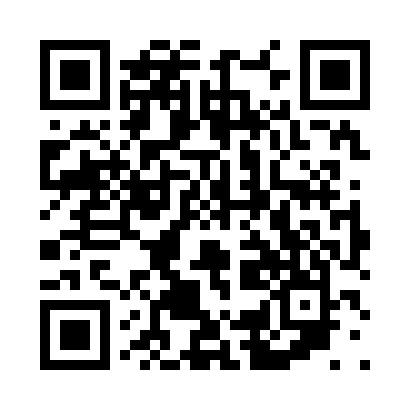 Ramadan times for Acuto, ItalyMon 11 Mar 2024 - Wed 10 Apr 2024High Latitude Method: Angle Based RulePrayer Calculation Method: Muslim World LeagueAsar Calculation Method: HanafiPrayer times provided by https://www.salahtimes.comDateDayFajrSuhurSunriseDhuhrAsrIftarMaghribIsha11Mon4:534:536:2512:174:236:106:107:3712Tue4:514:516:2412:174:246:116:117:3813Wed4:494:496:2212:174:256:126:127:3914Thu4:484:486:2012:164:266:136:137:4015Fri4:464:466:1912:164:276:146:147:4216Sat4:444:446:1712:164:286:156:157:4317Sun4:424:426:1512:164:296:166:167:4418Mon4:404:406:1412:154:296:186:187:4519Tue4:394:396:1212:154:306:196:197:4720Wed4:374:376:1012:154:316:206:207:4821Thu4:354:356:0812:144:326:216:217:4922Fri4:334:336:0712:144:336:226:227:5023Sat4:314:316:0512:144:346:236:237:5224Sun4:294:296:0312:134:346:246:247:5325Mon4:274:276:0212:134:356:256:257:5426Tue4:254:256:0012:134:366:276:277:5527Wed4:244:245:5812:134:376:286:287:5728Thu4:224:225:5612:124:386:296:297:5829Fri4:204:205:5512:124:386:306:307:5930Sat4:184:185:5312:124:396:316:318:0131Sun5:165:166:511:115:407:327:329:021Mon5:145:146:501:115:417:337:339:032Tue5:125:126:481:115:417:347:349:053Wed5:105:106:461:105:427:357:359:064Thu5:085:086:451:105:437:367:369:075Fri5:065:066:431:105:447:387:389:096Sat5:045:046:411:105:447:397:399:107Sun5:025:026:401:095:457:407:409:118Mon5:005:006:381:095:467:417:419:139Tue4:584:586:361:095:477:427:429:1410Wed4:564:566:351:085:477:437:439:16